Lancashire and South Cumbria Women’s Health BoardAmendment History:Document Status: This is a controlled document. Whilst this document may be printed the electronic version posted on the intranet is the controlled copy. Any printed copies of the document are not controlled.BackgroundThe Women’s Health Strategy for England (2022) is a 10-year plan for boosting the health and wellbeing of women and girls, and for improving how the health and care system listens to women. The strategy encourages the expansion of women’s health hubs across the country to improve access to services and health outcomes, these could be. Women’s health hubs bring together healthcare professionals and existing services to provide integrated women’s health services in the community, centred on meeting women’s needs across the life course. Hub models aim to improve access to and experiences of care, improve health outcomes for women, and reduce health inequalities.Women’s health hubs (‘hubs’) are understood as a model of care working across a population footprint and are not necessarily a single physical place.The Women’s Hubs have a duty to provide core services by December 2024. These include, but not limited to: Menstrual problems assessment and treatment, menopause assessment and treatment, long-acting reversible contraception (LARC) for both contraceptive and gynaecological reasons, preconception care, breast pain assessment and care, pessary fitting and removal, cervical screening and screening and treatment for sexually transmitted infections including HIV testing. The strategy aims to support women during throughout the life course: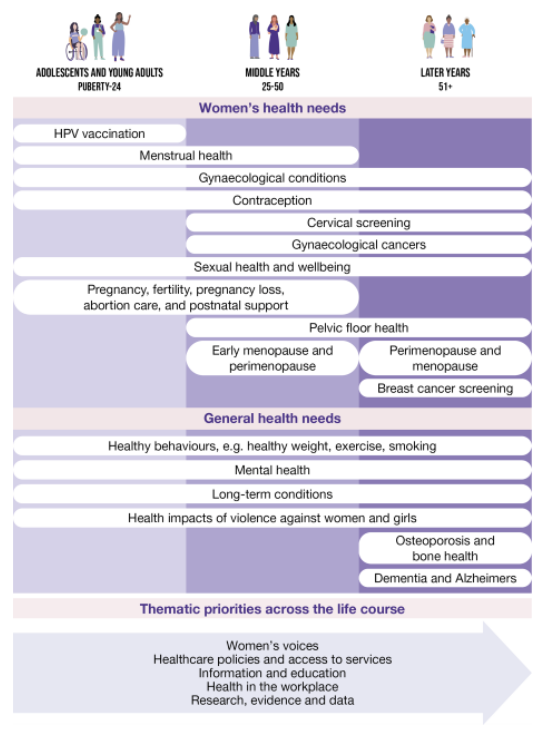 Purpose The aim of this group is to assure and support improvement of access to and experiences of care, improvement of health outcomes for women, and reduction of health inequalities, by overseeing the development of Women’s Health Hubs as set out in the women’s health hubs: core specification (2024). The intention to bring together healthcare professionals and existing services to provide integrated women’s health services in the community, centred on meeting women’s needs across the life course. The purpose of this document is to outline the framework and governance that will be in place to ensure delivery of the Women’s Health Strategy for L&SC with the priority areas set out are as follows;Joined-up and co-ordinated care between health care systems, local authorities, voluntary and community sector, and patients.Improve outcomes in population health and healthcare.Improve patient experience, with care being delivered in one appointment where possible.Improve access to health information.Tackle inequalities in outcomes, experience and access.Enhance productivity and value for money.Help the NHS support broader social and economical development.Responsibilities of the Women’s Health boardThe board will have specific responsibility to:Develop and maintain shared clinical governance.Oversee and monitor progress in delivering the National Women’s health programme.Provide a mechanism for joint action and joint decision-making for those issues which are best tackled on a wider scale. Address unwarranted variation in service provision and clinical outcomes for Women’s Health across L&SC.Encourage innovative thinking, new approaches and improvement in support and care with across the system.Work closely with other Partnership programmes to promote the objectives of the programme and ensure a consistent focus on improving services for the benefit of the population of Women across L&SC.Maintain a risk matrix to support the active monitoring and focus on Women’s Health Delivery plan to ensure delivery and impact. Oversee a consistent approach for assurance and accountability.Adopt an approach to making joint decisions and resolving any disagreements which follows the principle of subsidiarity and is in line with the shared values and behaviours of the partnership.  promote sharing and learning across LSC in relation to Women’s Health services, share best practice initiatives and encourage, adopt and spread.  Determine, monitor progress and mobilise improvement initiatives against a number of Key Indicators as specified within the national Strategy. These may be implemented in collaboration with the relevant ICP. Receive reports and data in relation to workstream, risks and issues including appraisal of any variation to time, cost and quality of workstream and/or programme deliverables. Ensure that within this process, workforce considerations are taken into account.Accountability/QSThis board reports into:ICB Quality CommitteeICB People Board (where workforce interfaces with this programme)ICB Prevention and Health Inequalities Steering GroupNHS E Women’s Health programme(insert diagram)MembershipsThe membership includes:L&SC ICB Director Of Women, Children, Young People and Maternity (Chair)L&SC ICB Associate Director, Maternity, Newborn and Women’s Health (Deputy Chair)L&SC ICB Womens Health Clinical LeadL&SC ICB Women’s Health Delivery ManagerL&SC ICB Head of Service for Planned CareL&SC ICB Senior Population Health ManagersL&SC ICB Directors of Health and Care Integration L&SC ICB Integration Place LeadsL&SC ICB Programme Manager for Mental Health TransformationL&SC ICB Performance LeadL&SC ICB Senior Delivery Assurance ManagerLocal Authority Sexual Health CommissionersL&SC Gynaecology Network ChairL&SC Primary Care Leads – GPs, Dentists and Pharmacists – need to identifyLocal Authority Public Health RepresentativesL&SC Maternity, Newborn and Women’s Health Transformation Programme ManagerL&SC Maternity, Newborn and Women’s Health Public Health, Prevention and Early Intervention Strategic Clinical ManagerDeputiesMembers of the Board should identify a deputy for the occasions when they are unavailable and supply the name of their nominated deputy to the Chair. The deputy must be able to fulfil the role and be fully empowered particularly with respect to decision making and risk management.QuorumFor decision making purposes, the meeting will be considered to be quorate if these are present:Chair or deputy chairICB WCYPMICB planned care commissionerLA commissioner 1 representative from every Task & Finish groupBoard members (or nominated deputies) must attend at least 60% of meetings per annum.Senior Responsible Officer (SRO)The SRO will chair this Board and be responsible for:Setting priorities for the boardProviding strategic direction and decision makingEstablishing the programme’s governance arrangements and ensuring appropriate assurance is in placeEnsuring the Board achieves its overall objectives and delivers anticipated benefitsMonitoring the progress of the programmeMonitoring the key strategic risks facing the programmeEscalating issues as necessary and in a timely manner Maintaining the interface with key senior stakeholders, keeping them engaged and informed.Meeting arrangementsThe Women’s Health Board will meet Bi-Monthly.These meetings will be via MS Teams and will last approximately 1.5 hours.   On some occasions these will be held face to face. If the need arises in between the meetings for a key decision to be made, an additional call will be arranged in the interim. The Chair or any forum may at any time convene extraordinary meetings to consider business that requires urgent attention.Administrative functions will be provided via the ICB WCYPM team.All papers agreed by the Chair should be received by the Administrator a minimum of 7 working days in advance of the meeting.Agenda and papers to be agreed with the Chair a minimum of 4 working days before the meeting.Agenda and papers will be sent out a minimum of 7 working days before the meeting.Minutes and the action log will be sent out 5 working days after the meeting.Dispute resolution:Partners will attempt to resolve in good faith any dispute between them in respect of Women’s Health Board (or other Partnership-related) decisions, in line with the Principles, Values and Behaviours agreed by the Board. The Board will apply a dispute resolution process to resolve any issues which cannot otherwise be agreed through these arrangements. As decisions made by the Women’s Health Board do not impact on the statutory responsibilities of individual organisations, partners will be expected to apply shared Values and Behaviours and come to a mutual agreement through the dispute resolution process.Declaration of Interest All new declarations of interest must be notified to the Chair within 28 days of a member taking office of any interests requiring registrations, or within 28 days of a change to a member’s registered interests.Declaration of Interest processes will align to ICB arrangements once they have been formally accepted.Appendices12.1 ReferencesWomens health Strategy for England (2022), Department of health & Social care,Women's Health Strategy for England - GOV.UK (www.gov.uk)Women’s health hubs: core specification (2024), Department of health & Social care,Women's health hubs: core specification - GOV.UK (www.gov.uk)Women’s health hubs: Cost benefit analysis (2024) Department of health & Social care,Women's health hubs: cost benefit analysis - GOV.UK (www.gov.uk)Better for Women (2019), Royal College of Obstetricians and gynaecologistsBetter for women: Full report (rcog.org.uk)DescriptionCommentTitleLancashire and South Cumbria (L&SC) Integrated Care BoardWomen’s Health board Terms of ReferenceAuthorSarah BibbyDate Created22/4/2024VersionV1.0Approved ByWoman’s Health BoardReview DateResponsible OwnerVanessa WilsonPublish on Public WebsiteVersionDateComment on Changes